Primjer stupičastog grafikona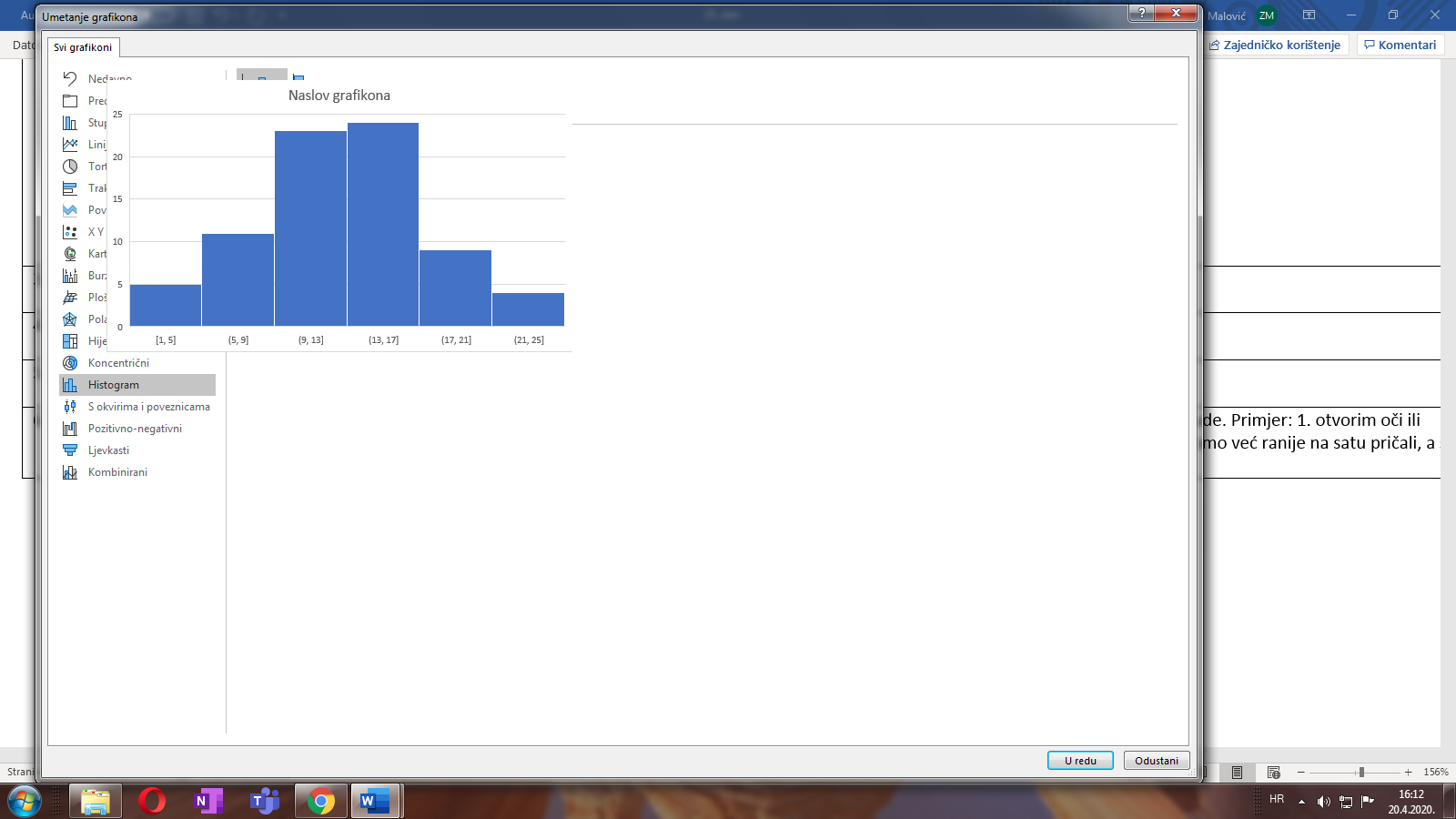 1. VJVeliki tjedan1.Zamoli roditelje da ti pročitaju izvještaj o Isusovu uskrsnuću str.68.udžbenik.2.Veliki ili Sveti tjedanhttps://learningapps.org/view99284602. EJLet`s explore 2Udžbenik str. 42. i 43.
Ponovi nove riječi koje se tiču plaže. Ako si nesiguran u izgovoru neke riječi, potraži link od prošli puta
na internetu i ponovo pogledaj video.
Riješi 2. zadatak na str. 43.
Ispod slika napiši odgovarajuće riječi. Pokušaj to učiniti bez gledanja na str. 42 da provjeriš bi li mogao
/ mogla. Kada završiš, samostalno provjeri na str.42. jesu li riječi točne. Ako nisu sve, ne brini, to je
samo vježba i imat ćeš prilike još vježbati.
Na kraju stranice imamo našu istraživačicu ( „explorer“) i ona traži riječ BED.
Potraži sličicu kreveta na velikoj slici plaže, a kad ju nađeš, u bilježnicu upiši riječ i nacrtaj sliku
kreveta.3. LKTople boje i hladne bojeOdaberi jednu biljku koja raste u tvom selu/gradu. Prezentacija o bojama je u privitku današnje poruke.  Danas ćemo bojama (temperama, vodenim bojama, flomasterima, pastelama, drvenim bojama – ono što imaš doma.) naslikati cvijet, upotrebljavajući  kontrast toplih i hladnih boja. Naslikati možeš i po novinama.4.TZKVježbaj uz naše sportaše5.DOP - MZbrajanje do 100https://wordwall.net/hr/resource/714436/matematika/zbrajanje-i-oduzimanje-do-100https://wordwall.net/hr/community/zbrajanje/i-oduzimanje-do-100https://wordwall.net/hr/resource/1258260/matematika/zbrajanje-i-oduzimanje-do-1006.INFZa ovaj tjedan zadatak za učenike je u aplikaciji za pisanje napisati redom što sve rade nakon što se ujutro probude. Primjer: 1. otvorim oči ili protegnem se ili… 2. ustanem iz kreveta ili … 3. obučem se ili umijem se ili… i sve tako redom do ručka. O tome smo već ranije na satu pričali, a sad treba sve samo redom napisati. - to je Uvod u programiranje.  satpredmetNastavni sadržajAktivnosti